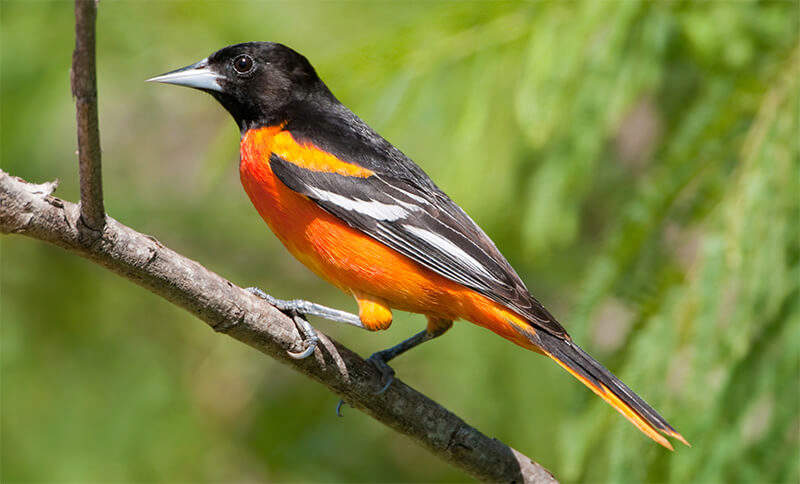 June 2022SundayFriday12349:00 am-4:30 pm Office hours9:00 am-4:30 pm Office hours9:00am-4pm Art Festival3:30 pm knitting group9am-12pm Limited Office Hours9:00am-4pm AF2 pm Adult Ed. Committee MtgDay of Pentecost     5Meals on Wheels Week       6                                       7                              8910119:30 am Worship-Communion, Confirmation10:30am Coffee Plus!3:30 pm Racism Discussion Group9:00 am-4:30 pm Office hours9 am Green Team Mtg [zoom]9:00am-4pm AF9:00 am-4:30pm Office hours9:00am-4pm AF9:00-4:30 pm Office hours9:00am-4pm AF6pm-8:30pm Cello Recital3-5 pm Art Festival Closing EventTrinity Sunday       121314151617189:30 am Worship 10:30 Coffee Plus!9:00 am-4:30 pm Office hours9:00am-4pm AF5:15 pm Worship Team MtgPresbytery Meeting at Kalamazoo First P.C.9:00 am-4:30 pm Office hours9:00am-4pm AF7 pm Session Meeting [zoom]9:00 am-4:30 pm Office hoursPastors’ Sabbatical begins2nd Sunday after Pentecost  19           202122232425Father’s Day9:30 am Worship10:30 am Coffee Plus! 9:00 am-4:30 pm Office hoursJuly/Aug Newsletter deadline  9:00 am-4:30 pm Office hours9:00 am -4:30 pm Office hours  3rd Sunday after Pentecost 26272829309:30 am Worship10:30 am Coffee Plus! 10:30 Faith Formation9:00 am-4:30 pm Office hours7:30 pm Deacons’ Meeting (tentative)  [zoom]9:00 am-4:30 pm Office hours6pm Finance Team Meeting [zoom]9:00 am -4:30 pm Office hours